   BRF Kungshuset Tre Portaler   Nyhetsbrev februari 2023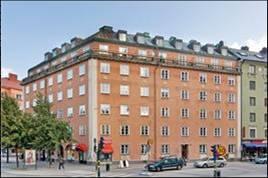 Hej alla medlemmar,Vi välkomnar Ulrika Boding och Lindström/Jaballah som nya medlemmar i vår bostadsrättsförening.Föreningsstämma….Den 26 april har vi Föreningsstämma på Internationella Engelska Gymnasiet, Allahelgonagatan 4 – varmt välkomna! Kallelse med dagordning kommer senast två veckor före mötet.Lite av varje….Vi behöver byta källargolvet i tvättstuga, undercentral och styrelserum pga sättningar i underliggande mark.Detta kommer att medföra en hel del utmaningar. Styrelsen har börjat ta in offerter för uppdraget.Tyvärr har det ”försvunnit” en del av vårt fina stuprör på Östgötagatan och vi behöver åtgärda detta. Nya mässingsknoppar är införskaffade på Ringvägen o Östgötagatan då dom gamla blev stulna.4 lägenheter var ej tillgängliga vid brandskyddsinspektionen så vi behöver ta in brandinspektionen en extra gång, den 23 februari.Stopp i torktumlarna….Vi behöver hjälpas åt att rengöra torktumlarna efter användning. Det är väldigt lätt att glömma filtret som sitter bakom torktumlarna. Vid ett flertal tillfällen har vår resurs Christina lyckats lösa problemet genom att göra rent filtret! Elavtal…Styrelsen har beslutat att byta vårt rörliga elavtal hos Tälge Energi till en Elfond via Mälarkraft.Cyklar på vår innergård…Under våren kommer vi sätta lappar på alla cyklar och alla som använder sina cyklar tar bort lappen. Övriga cyklar som då tolkas som att de ej används eller inte har någon ägare kvar i vår fastighet ställs undan och därefter transporteras bort.Status på vattenskadan…Samtliga lägenheter beräknas vara färdigställda under denna eller kommande vecka.100 år…I år fyller vår fastighet 100 år! Det hoppas vi kunna fira vid tillfälle! //Styrelsen genom Marianne 